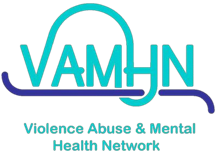 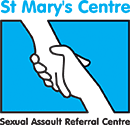 THE DEVELOPMENT OF MEASURES TO ASSESS THE LONG-TERM SUPPORT NEEDS OF ADULT SEXUAL ASSAULT SURVIVORS: EASY-READ PARTICIPANT INFORMATION SHEETWhat is this study about? This study will be finding out if it is possible to use an online survey to measure:The needs of sexual assault survivorsHow these needs change over time What help survivors need Who can take part in this study? People aged 18 years or over who have reported a sexual assault at St Mary’s Sexual Assault Referral Centrewho are able to read and write in EnglishWhat will I do if I take part? You would complete an online questionnaire. This should take about 20 minutes. The questions ask about you and the support you are getting. We would link your online questionnaire answers to information from your Saint Mary’s medical record. You can choose whether to let us link your questionnaire response to information contained in your medical record. We would invite you to complete a questionnaire again in the future so that we can hear how things have changed for you. You do not have to agree to this to take part now.Do I have to take part? No. It is your choice. The support you get will remain the same whether or not you take part. Please read this information carefully, and discuss it with others if you want to, before deciding if you do or do not want to take part. If we do not hear from you, we will send you two more reminders within two weeks of initially contacting you to check if you would like to take part. You can simply reply with ‘no’ if you do not wish to receive these reminders.You can change your mind about taking part. You do not have to give a reason for changing your mind.What happens to my information?Your information will be kept private and safe. It will not have your name on it. If we think you, or someone else is not safe we will have to tell St Mary’s about this.Good things about taking part:By way of thanks, you will get an online gift voucher worth £20, if you would like. The study will provide useful information to services about what sexual assault survivors need.Risks when taking part:Some people feel sad or upset when thinking about their experiences. If you request it, a member of the research team will contact you to talk about any issues the research has raised for you. There is also a list of support organisations at the end of the questionnaire you can contact if you wish. What will happen to the results?We will write about the results and share them on the project webpage https://www.stmaryscentre.org/professionals/research/violence-abuse-mental-health-network). We will publish findings so that other people can better understand the needs of survivors of sexual assault. It will not be possible to identify participants in any of the study results.Who is organising this study? The study is organised by Saint Mary’s SARC in Manchester and researchers at the University of Manchester. This study is funded by the Violence Abuse and Mental Health Network. Who has reviewed this study? This study was reviewed by North West - Liverpool Central NHS Health Research Authority on 02 September 2020 (ID: 281717). What if there is a problem? If you are not happy with anything you can tell us, our contact details are below.Professor David Gadd, University of Manchester, School of Social Sciences, Oxford Road, M13 9PL. Email: david.gadd@manchester.ac.uk Phone: 01612755621 Dr Rabiya Majeed, Saint Mary’s Hospital, York Place, Oxford Road, Manchester, M13 9WL. Email: rabiya.majeed@mft.nhs.ukIf you want to formally complain to the University, you can email: research.complaints@manchester.ac.uk and/or dataprotection@manchester.ac.uk. You can also contact the Information Commissioner’s Office at https://ico.org.ukWhat if I need support regarding an experience of sexual assault? The following organisations offer support to survivors:Saint Mary’s Sexual Abuse Referral Centre https://www.stmaryscentre.org Samaritans https://www.samaritans.org  The Manchester Action on Street Health (MASH) http://www.mash.org.uk Men’s Room https://mroom.co.uk/contact-us/ Survivors Manchester https://www.survivorsmanchester.org.uk Rape Crisis  https://www.manchesterrapecrisis.co.uk Women’s Aid https://pankhursttrust.org/manchester-womens-aid/get-help 